GoleuniDatguddiad 21:23 Does dim angen golau haul na lleuad yn y ddinas chwaith, am fod ysblander Duw ei hun yn ei goleuo hi, a'r Oen fel lamp yn ei goleuo hi.Ydych chi wedi gweld lluniau lloeren (satellite) o’r byd gyda’r nos? Nid tywyllwch sy’n tynnu’r sylw ond goleuni. Mae dinasoedd mawr y byd yn un clwstwr o oleuadau sydd i’w gweld yn glir o’r gofod. Y mwyaf yw’r ddinas yna’r cryfaf yw’r goleuni sy’n disgleirio ohoni.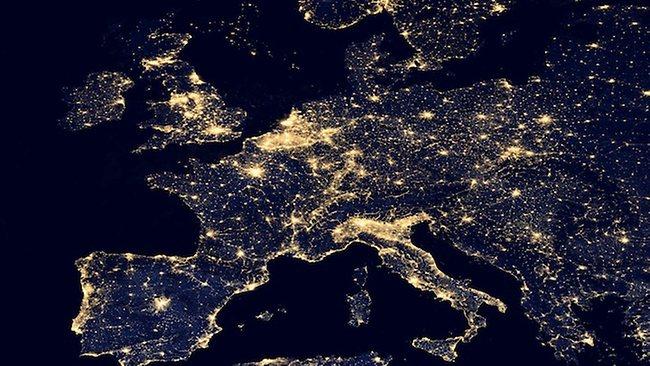 Mae’r adnod uchod yn sôn am ddinas sy’n cael ei goleuo gan ysblander Duw. Mae ysblander yn air da, er nad ydyn ni’n ei ddefnyddio’n aml. Os edrychwn ni mewn geiriadur mae’r geiriau gogoniant, disgleirdeb, ardderchowgrwydd a gwychder yn cael eu cynnig fel geiriau sy’n gyfystyr ag ysblander. Mae dipyn o sôn yn y Beibl am ysblander Duw ond does dim amser i ni edrych ar bob un! Dyma dri chyfeiriad at ysblander yr Arglwydd sy’n rhoi blas i ni o’i ogoniant a’i ddisgleirdeb.Pan oedd Moses ar Fynydd Sinai roedd y bobl yn edrych i fyny ac yn gweld ysblander yr ARGLWYDD ar ben y mynydd – roedd yn edrych fel tân yn llosgi. (Exodus 24:18)Ysgrifennodd Job am ysblander Duw drwy ddweud,Does neb yn gallu edrych ar yr haul pan mae'n disgleirio yn yr awyr, ar ôl i'r gwynt ddod a chlirio'r cymylau i ffwrdd. Fel pelydrau euraid yn llewyrchu o'r gogledd, mae ysblander Duw yn syfrdanol! (Job 37:21-22)Pan anwyd Iesu ym Methlehem roedd y bugeiliaid allan ar y bryniau’n gwylio’u defaid, ac yn sydyn dyma nhw'n gweld un o angylion yr Arglwydd, ac roedd ysblander yr Arglwydd fel golau llachar o'u cwmpas nhw. Roedden nhw wedi dychryn am eu bywydau.(Luc 2:9)Mae’n amlwg fod ysblander yr Arglwydd tu hwnt i’n gallu ni i’w ddisgrifio na’i esbonio yn ddigonol. Mae ei ysblander fel tân yn llosgi, yn syfrdanol ac yn creu teimlad o barchedig ofn.  Ond mae’n gymaint mwy na hynny hefyd! Does gynnon ni mo’r geiriau i wneud cyfiawnder ag ysblander Duw! Golau ydy Duw; does dim tywyllwch o gwbl ynddo (1 Ioan 1:5) meddai Ioan yn ei lythyr cyntaf. Mae ysblander Duw yn disgleirio fel goleuni a phan ddaw’r amser i’r byd presennol ddod i ben, mae’r Beibl yn dysgu y bydd nefoedd newydd a daear newydd, a bydd dinas nefol ble bydd Duw yn byw yng nghanol ei bobl. Bydd y ddinas yn un odidog: dinas heb alar, heb wylo, heb boen. Yn y ddinas odidog hon ni fydd angen haul na lleuad, na thrydan, na nwy, na channwyll, nag unrhyw fath o ffynhonnell goleuni a bywyd ar wahân i’r Arglwydd a’r Oen, sef Iesu Grist.  Bydd nefoedd newydd a daear newydd. Roedd y ddaear a'r awyr gyntaf wedi diflannu. Doedd y môr ddim yn bodoli ddim mwy. Dyma fi'n gweld y ddinas sanctaidd, y Jerwsalem newydd, yn dod i lawr oddi wrth Dduw yn y nefoedd. Roedd yn edrych fel merch ifanc wedi'i gwisgo'n hardd ar gyfer ei phriodas. Wedyn clywais lais o'r orsedd yn cyhoeddi'n glir, “Bellach mae pabell Duw yng nghanol y bobloedd. Bydd yn byw yn eu canol nhw, a byddan nhw'n bobl iddo. Bydd Duw ei hun gyda nhw, a fe fydd eu Duw nhw. Bydd yn sychu pob deigryn o'u llygaid nhw. Fydd dim marwolaeth o hyn ymlaen, dim galaru, dim wylo, dim poen. Mae pethau fel roedden nhw wedi mynd.”(Datguddiad 21:1-4)Fydd y byd presennol yma ddim yn para am byth felly.  Yn y Beibl mae Iesu yn dysgu y bydd e’n dod yn ôl.  Mae’n dweud fel yma:  “bydd pawb yn fy ngweld i, Mab y Dyn, yn dod ar gymylau'r awyr gyda grym ac ysblander mawr.” (Mathew 24:30)Yn amlwg felly mae ysblander a goleuni Duw yn gryfach nag unrhyw beth allwn ni ei ddychmygu. Yn gryfach nag unrhyw oleuni sy’n llewyrchu ar y ddaear hon. Dyma ddwedodd Pedr wrth rai o’r Cristnogion cyntaf,Dim dilyn rhyw straeon dychmygol clyfar oedden ni pan ddwedon ni wrthoch chi fod yr Arglwydd Iesu Grist yn mynd i ddod yn ôl eto gyda grym. Dim o gwbl! Roedden ni'n llygad-dystion i'w fawrhydi! Gwelon ni e'n cael ei anrhydeddu a'i ganmol gan Dduw y Tad. Daeth llais oddi wrth y Gogoniant Mawr yn dweud, “Fy mab annwyl i ydy hwn; mae e wedi fy mhlesio i'n llwyr”. Clywon ni'r llais hwn yn dod o'r nefoedd pan oedden ni gydag e ar ben y mynydd sanctaidd.A dyn ni'n rhoi pwys mawr ar neges y proffwydi hefyd. Byddai'n beth da i chithau dalu sylw i'r neges honno. Mae fel lamp sy'n goleuo rhywle tywyll nes i'r dydd wawrio ac i ‛seren y bore‛ godi i oleuo eich meddyliau chi.  Mae'n hynod o bwysig i chi ddeall hyn - mai dim syniadau'r proffwyd ei hun ydy'r negeseuon sydd yn yr ysgrifau sanctaidd. Roedden nhw'n dweud beth oedd Duw am iddyn nhw ei ddweud.(2 Pedr 1:16-21)Mae Duw yn oleuni, mae’r Arglwydd Iesu’n oleuni ac mae Gair Duw yn oleuni. Beth am i ni ystyried arwyddocâd y neges a sicrhau ein bod ni’n byw yn y goleuni yma?Ein Tad, (yn cynnwys aralleiriad o Ioan 1)Rydyn ni’n diolch i ti am Y Gair oedd yn bod ar y dechrau cyntaf. Y Gair a ddaeth yn berson o gig a gwaed; daeth i fyw yn ein plith ni. Gwelon ni ei ysblander dwyfol— ei ysblander fel Mab unigryw wedi dod oddi wrth y Tad yn llawn haelioni a gwirionedd.Roedd y Gair gyda thi o'r dechrau cyntaf un. Drwyddo y crëwyd popeth sy'n bod.Does dim yn bodoli ond beth greodd e. Ynddo fe mae bywyd, a'r bywyd hwnnw'n rhoi golau i bobl. Mae'r golau'n dal i ddisgleirio yn y tywyllwch, a'r tywyllwch wedi methu ei ddiffodd.Er i’r Gair ddod i’r byd, wnaeth pobl y byd mo'i nabod. Daeth i'w wlad ei hun,a chael ei wrthod gan ei bobl ei hun. Ond cafodd pawb wnaeth ei dderbyn,(sef y rhai sy'n credu ynddo) hawl i ddod yn blant Duw. Diolch ein tad am y gobaith rhyfeddol sydd i bob un sy’n credu yn dy fab, y gobaith o ddaear newydd a nefoedd newydd. Y gobaith o fyd heb alar, na phoen. Byd na fydd byth yn dywyll na gofidus. Diolch am dy oleuni ac am dy ysblander sy’n disgleirio drwy dy fab, er mwyn i ni gael cyfle i ddod i lawn berthynas gyda thi drwy gredu ynddo.Amen.